Masses et ressorts (exemple de solution) http://phet.colorado.edu/sims/mass-spring-lab/mass-spring-lab_fr.htmlQuestions (en lien avec l’expérimentation virtuelle)Suite à l’expérience virtuelle, l’élève trouve une règle qui s’apparente à celle-ci, si l’élève trace une droite qui représente le plus fidèlement possible le nuage de points (étirement du ressort pour des masses de 50 g, 100 g et 250 g).Si l’élève utilise 2 points pour trouver la pente, il obtiendra une pente différente. x : masse (g)y : étirement du ressort (cm)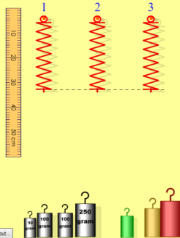 L’ordonnée à l’origine : 27 (étirement au repos : 27 cm)Taux de variation : le ressort s’étire de 9 cm par 100 g de masseQuelle est la masse de l’objet rouge (le plus gros objet) ?Étirement de 54,5 cmQuelle est la masse de l’objet doré (l’objet de taille moyenne) ?Étirement de 41 cmQuelle est la masse de l’objet vert (le plus petit objet) ?Étirement de 33 cmQuelle longueur aurait le ressort 1 si on pouvait lui suspendre une masse de 320 g ?Le ressort s’étire de .Quelle serait la masse suspendue au ressort 1 si ce dernier était étiré de 70 cm ?Masse : Les 3 ressorts possèdent la même rigidité. Il est possible d’augmenter la rigidité du ressort 3 (softeness spring 3).Si on augmente la rigidité du ressort 3, à 70% par exemple, obtient-on la même longueur d’étirement que le ressort 1 pour une masse de 180 g ?Puisque la rigidité augmente, le ressort devrait moins s’étirer pour une même masse.Nouvelle règleLe ressort s’étire de .Représentation graphique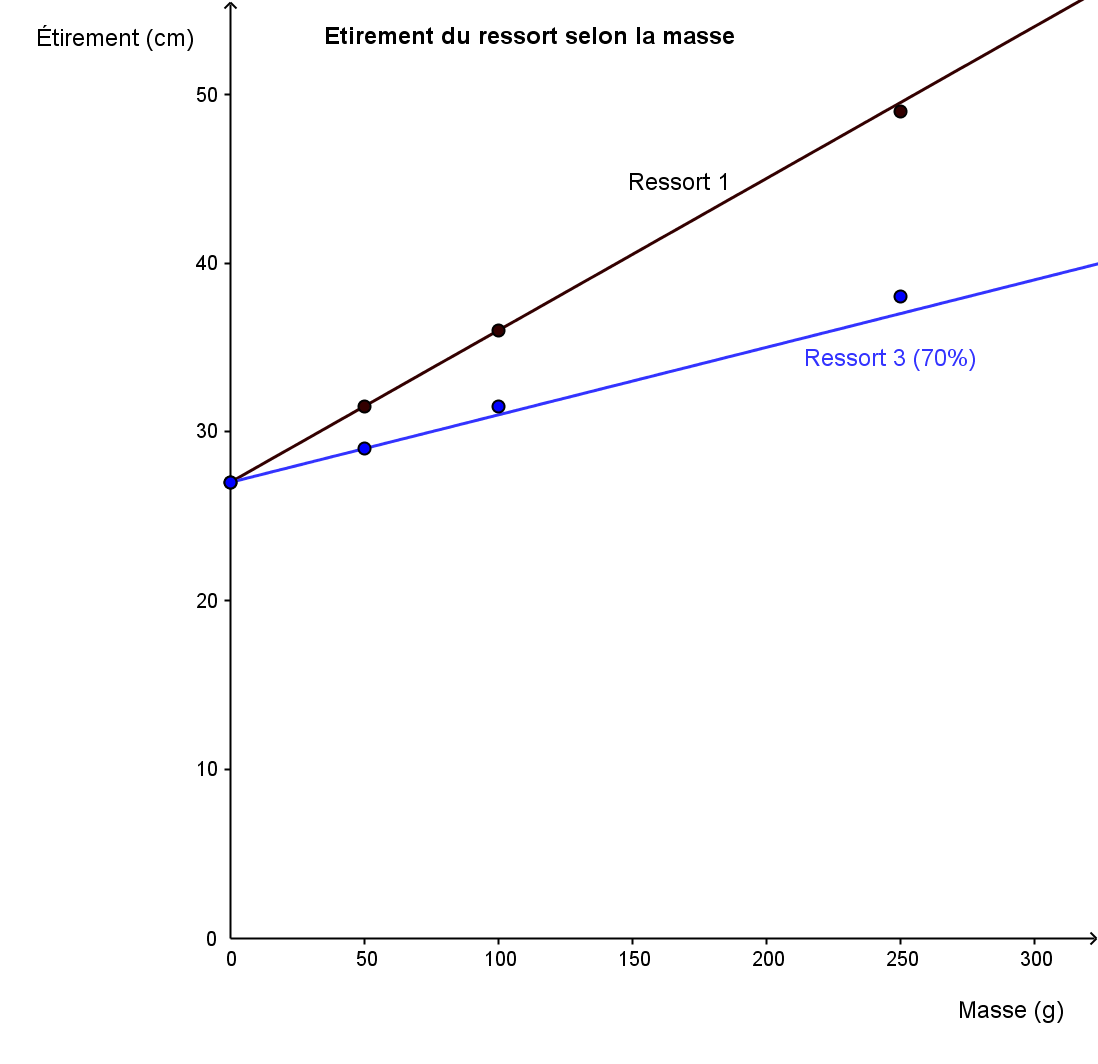 Étirement en fonction de la masseÉtirement en fonction de la masseMasse (g)Étirement (cm)0275031,51003625049Étirement en fonction de la masse, ressort 3 à 70%Étirement en fonction de la masse, ressort 3 à 70%Masse (g)Étirement (cm)027502910031,525038